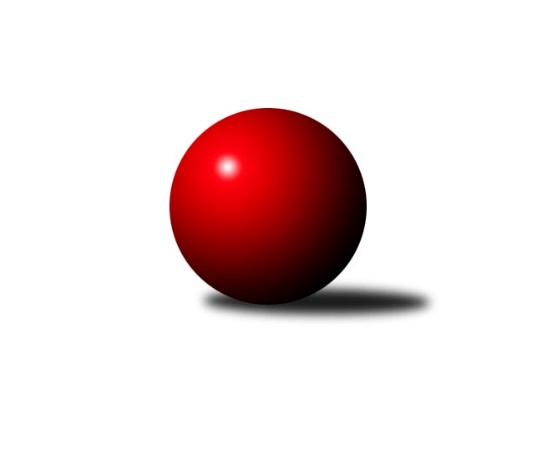 Č.20Ročník 2022/2023	2.3.2023Nejlepšího výkonu v tomto kole: 2355 dosáhlo družstvo: SC Olympia Radotín BMistrovství Prahy 4 2022/2023Výsledky 20. kolaSouhrnný přehled výsledků:SK Rapid Praha B	- SK Meteor Praha E	0:8	2066:2342	2.0:10.0	27.2.SC Olympia Radotín B	- SC Olympia Radotín C	6:2	2355:2217	6.0:6.0	2.3.SK Žižkov Praha E	- TJ Sokol Rudná E	3:5	2131:2222	7.0:5.0	2.3.Tabulka družstev:	1.	SC Olympia Radotín B	17	14	1	2	92.0 : 44.0 	123.5 : 80.5 	 2228	29	2.	SK Meteor Praha E	17	12	1	4	97.5 : 38.5 	136.0 : 68.0 	 2295	25	3.	TJ Sokol Praha-Vršovice D	17	12	0	5	80.5 : 55.5 	116.0 : 88.0 	 2188	24	4.	TJ Sokol Rudná E	18	10	1	7	79.5 : 64.5 	118.5 : 97.5 	 2197	21	5.	SC Olympia Radotín C	18	5	0	13	52.0 : 92.0 	91.0 : 125.0 	 2138	10	6.	SK Žižkov Praha E	17	4	1	12	49.0 : 87.0 	81.5 : 122.5 	 2130	9	7.	SK Rapid Praha B	18	2	0	16	37.5 : 106.5 	65.5 : 150.5 	 2046	4Podrobné výsledky kola:	 SK Rapid Praha B	2066	0:8	2342	SK Meteor Praha E	Pavel Eder	 	 179 	 163 		342 	 1:1 	 359 	 	172 	 187		Michal Mičo	Marek Švenda	 	 198 	 219 		417 	 1:1 	 418 	 	206 	 212		Bohumil Fojt	Antonín Krampera	 	 177 	 175 		352 	 0:2 	 402 	 	201 	 201		Zuzana Edlmannová	David Rezek	 	 161 	 165 		326 	 0:2 	 333 	 	162 	 171		Jana Fojtová	Roman Hašek	 	 190 	 101 		291 	 0:2 	 430 	 	219 	 211		Miroslava Martincová	Jaroslav Svozil	 	 180 	 158 		338 	 0:2 	 400 	 	181 	 219		Martin Povolnýrozhodčí:  Vedoucí družstevNejlepší výkon utkání: 430 - Miroslava Martincová	 SC Olympia Radotín B	2355	6:2	2217	SC Olympia Radotín C	Martin Šimek	 	 224 	 180 		404 	 1:1 	 374 	 	183 	 191		Petr Zlatník	Radek Pauk	 	 191 	 220 		411 	 2:0 	 316 	 	157 	 159		Ludmila Zlatníková	Taťjana Vydrová	 	 189 	 204 		393 	 0:2 	 456 	 	233 	 223		Vojtěch Zlatník	Květa Dvořáková	 	 179 	 184 		363 	 0:2 	 426 	 	218 	 208		Jan Kalina	Pavel Šimek	 	 205 	 216 		421 	 2:0 	 302 	 	155 	 147		Karel Svoboda	Renáta Francová	 	 184 	 179 		363 	 1:1 	 343 	 	161 	 182		Petr Žáčekrozhodčí:  Vedoucí družstevNejlepší výkon utkání: 456 - Vojtěch Zlatník	 SK Žižkov Praha E	2131	3:5	2222	TJ Sokol Rudná E	Barbora Králová	 	 199 	 194 		393 	 2:0 	 380 	 	193 	 187		Petr Fišer	František Buchal *1	 	 143 	 147 		290 	 0:2 	 388 	 	197 	 191		Miloslav Dvořák	Martin Hřebejk	 	 182 	 171 		353 	 0:2 	 388 	 	185 	 203		Jana Fišerová	Pavla Hřebejková	 	 190 	 211 		401 	 2:0 	 326 	 	144 	 182		Jaroslav Mařánek	Vladimír Busta	 	 139 	 211 		350 	 1:1 	 429 	 	221 	 208		Luboš Machulka	Petr Katz	 	 181 	 163 		344 	 2:0 	 311 	 	154 	 157		Alena Gryzrozhodčí:  Vedoucí družstevstřídání: *1 od 51. hodu Karel Th?rNejlepší výkon utkání: 429 - Luboš MachulkaPořadí jednotlivců:	jméno hráče	družstvo	celkem	plné	dorážka	chyby	poměr kuž.	Maximum	1.	Luboš Machulka 	TJ Sokol Rudná E	419.56	293.0	126.5	7.5	6/6	(471)	2.	Pavla Hřebejková 	SK Žižkov Praha E	416.48	289.8	126.7	9.3	5/5	(461)	3.	Miroslava Martincová 	SK Meteor Praha E	413.14	294.8	118.3	7.3	6/6	(443)	4.	Vojtěch Zlatník 	SC Olympia Radotín C	411.15	285.0	126.1	9.5	5/6	(477)	5.	Martin Povolný 	SK Meteor Praha E	403.95	285.1	118.8	9.8	5/6	(448)	6.	Radek Pauk 	SC Olympia Radotín B	403.91	284.8	119.2	10.8	5/5	(448)	7.	Zuzana Edlmannová 	SK Meteor Praha E	401.77	284.9	116.9	10.8	5/6	(483)	8.	Martin Šimek 	SC Olympia Radotín B	395.00	275.4	119.6	12.8	5/5	(452)	9.	Barbora Králová 	SK Žižkov Praha E	392.71	277.0	115.7	11.5	5/5	(469)	10.	Petr Fišer 	TJ Sokol Rudná E	390.78	285.5	105.3	14.1	6/6	(466)	11.	Květuše Pytlíková 	TJ Sokol Praha-Vršovice D	388.37	279.1	109.3	11.7	6/6	(427)	12.	Petr Švenda 	SK Rapid Praha B	386.94	282.7	104.2	12.9	6/6	(440)	13.	Milan Lukeš 	TJ Sokol Praha-Vršovice D	381.17	274.8	106.4	11.4	6/6	(418)	14.	Pavel Šimek 	SC Olympia Radotín B	380.94	273.2	107.7	12.8	5/5	(425)	15.	Bohumil Fojt 	SK Meteor Praha E	380.64	276.4	104.3	13.8	6/6	(432)	16.	Michal Mičo 	SK Meteor Praha E	380.33	275.6	104.8	13.1	5/6	(448)	17.	Jarmila Fremrová 	TJ Sokol Praha-Vršovice D	378.94	279.6	99.3	16.3	6/6	(428)	18.	Petra Grulichová 	SK Meteor Praha E	378.63	275.0	103.6	12.5	4/6	(417)	19.	Martina Liberská 	TJ Sokol Praha-Vršovice D	377.37	276.2	101.2	14.0	5/6	(422)	20.	Jan Kalina 	SC Olympia Radotín C	376.11	278.0	98.2	15.1	6/6	(426)	21.	Renata Göringerová 	TJ Sokol Praha-Vršovice D	373.82	273.9	99.9	13.3	5/6	(399)	22.	Petr Zlatník 	SC Olympia Radotín C	373.57	267.4	106.2	15.2	6/6	(424)	23.	Jana Fišerová 	TJ Sokol Rudná E	372.33	269.4	103.0	14.5	6/6	(428)	24.	Marek Švenda 	SK Rapid Praha B	371.63	276.1	95.5	15.2	6/6	(426)	25.	Renáta Francová 	SC Olympia Radotín B	370.72	272.4	98.3	15.7	4/5	(412)	26.	Květa Dvořáková 	SC Olympia Radotín B	367.30	269.0	98.3	14.5	4/5	(452)	27.	Martin Hřebejk 	SK Žižkov Praha E	365.73	262.1	103.7	15.0	5/5	(410)	28.	Miloslav Dvořák 	TJ Sokol Rudná E	362.60	264.0	98.6	14.2	5/6	(399)	29.	Eva Hucková 	SC Olympia Radotín B	361.63	267.3	94.4	14.8	4/5	(392)	30.	Martin Smetana 	SK Meteor Praha E	357.30	261.7	95.6	15.3	5/6	(392)	31.	Jana Fojtová 	SK Meteor Praha E	353.50	259.3	94.2	15.6	5/6	(396)	32.	Michal Minarech 	SC Olympia Radotín C	351.63	256.6	95.0	16.0	4/6	(381)	33.	Helena Machulková 	TJ Sokol Rudná E	350.27	257.3	92.9	17.3	5/6	(391)	34.	Mikoláš Dvořák 	SK Meteor Praha E	350.25	266.8	83.4	16.8	4/6	(422)	35.	Miloš Dudek 	SC Olympia Radotín B	348.45	260.2	88.3	17.6	4/5	(391)	36.	Roman Hašek 	SK Rapid Praha B	348.15	254.0	94.2	17.0	6/6	(376)	37.	Jaroslav Mařánek 	TJ Sokol Rudná E	347.88	253.8	94.1	16.4	6/6	(401)	38.	Zdeněk Poutník 	TJ Sokol Praha-Vršovice D	345.00	255.0	90.0	17.3	6/6	(386)	39.	Martin Svoboda 	SK Žižkov Praha E	344.88	250.3	94.6	15.9	5/5	(386)	40.	Antonín Krampera 	SK Rapid Praha B	343.26	246.2	97.0	16.6	5/6	(392)	41.	Ludmila Zlatníková 	SC Olympia Radotín C	336.65	255.0	81.6	22.0	5/6	(387)	42.	Petr Žáček 	SC Olympia Radotín C	334.03	251.0	83.0	20.2	6/6	(400)	43.	Taťjana Vydrová 	SC Olympia Radotín B	332.35	250.6	81.8	17.7	4/5	(393)	44.	Alena Gryz 	TJ Sokol Rudná E	318.22	248.3	69.9	25.8	6/6	(362)	45.	Petr Katz 	SK Žižkov Praha E	309.06	234.5	74.5	25.5	5/5	(382)	46.	Vladimír Busta 	SK Žižkov Praha E	308.25	236.2	72.1	23.8	4/5	(350)	47.	Jaroslav Svozil 	SK Rapid Praha B	307.16	225.3	81.9	21.0	6/6	(356)	48.	Karel Svoboda 	SC Olympia Radotín C	306.90	235.8	71.2	20.9	4/6	(354)	49.	Helena Hanzalová 	TJ Sokol Praha-Vršovice D	304.17	227.9	76.3	20.6	4/6	(377)	50.	Tomáš Moravec 	SK Rapid Praha B	278.70	208.0	70.7	25.6	5/6	(298)		Zdeněk Míka 	SK Meteor Praha E	438.00	298.0	140.0	3.0	1/6	(438)		Miloslava Žďárková 	SK Žižkov Praha E	400.67	291.8	108.8	12.3	2/5	(439)		Kateřina Majerová 	SK Žižkov Praha E	400.08	289.3	110.8	11.2	2/5	(427)		Pavla Šimková 	SC Olympia Radotín B	369.50	271.3	98.3	16.8	2/5	(424)		Jitka Vykouková 	TJ Sokol Praha-Vršovice D	367.00	268.3	98.7	16.8	3/6	(398)		Václav Černý 	TJ Sokol Praha-Vršovice D	365.22	265.4	99.8	15.6	3/6	(428)		Pavel Eder 	SK Rapid Praha B	350.94	257.1	93.9	14.9	3/6	(388)		David Rezek 	SK Rapid Praha B	343.50	242.5	101.0	17.5	2/6	(361)		Irena Sedláčková 	TJ Sokol Praha-Vršovice D	342.06	258.6	83.5	18.2	3/6	(392)		Filip Lafek 	SK Žižkov Praha E	338.17	236.2	102.0	16.8	3/5	(401)		Vladimír Dvořák 	SC Olympia Radotín B	335.67	239.7	96.0	14.0	3/5	(359)		David Dungel 	SK Žižkov Praha E	333.00	268.5	64.5	25.3	2/5	(343)		Aleš Nedbálek 	SC Olympia Radotín C	317.96	236.0	82.0	22.1	2/6	(358)		František Buchal 	SK Žižkov Praha E	254.67	200.0	54.7	32.2	3/5	(289)		Václav Vejvoda 	TJ Sokol Rudná E	240.00	176.0	64.0	26.0	2/6	(285)Sportovně technické informace:Starty náhradníků:registrační číslo	jméno a příjmení 	datum startu 	družstvo	číslo startu
Hráči dopsaní na soupisku:registrační číslo	jméno a příjmení 	datum startu 	družstvo	Program dalšího kola:21. koloNejlepší šestka kola - absolutněNejlepší šestka kola - absolutněNejlepší šestka kola - absolutněNejlepší šestka kola - absolutněNejlepší šestka kola - dle průměru kuželenNejlepší šestka kola - dle průměru kuželenNejlepší šestka kola - dle průměru kuželenNejlepší šestka kola - dle průměru kuželenNejlepší šestka kola - dle průměru kuželenPočetJménoNázev týmuVýkonPočetJménoNázev týmuPrůměr (%)Výkon13xVojtěch ZlatníkRadotín C45610xVojtěch ZlatníkRadotín C120.3345611xMiroslava MartincováMeteor E4309xMiroslava MartincováMeteor E119.6843012xLuboš MachulkaRudná E42914xLuboš MachulkaRudná E117.164292xJan KalinaRadotín C4263xBohumil FojtMeteor E116.344183xPavel ŠimekRadotín B4217xMarek ŠvendaRapid B116.064174xBohumil FojtMeteor E4182xJan KalinaRadotín C112.41426